MIT MUZAFFARPUR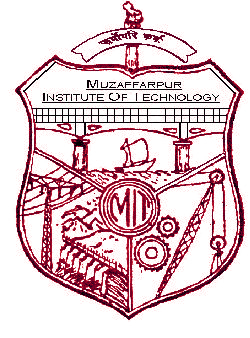 COURSE FILE OF                                           LETHER PRODUCT TECHNOLOGY-3 (071825)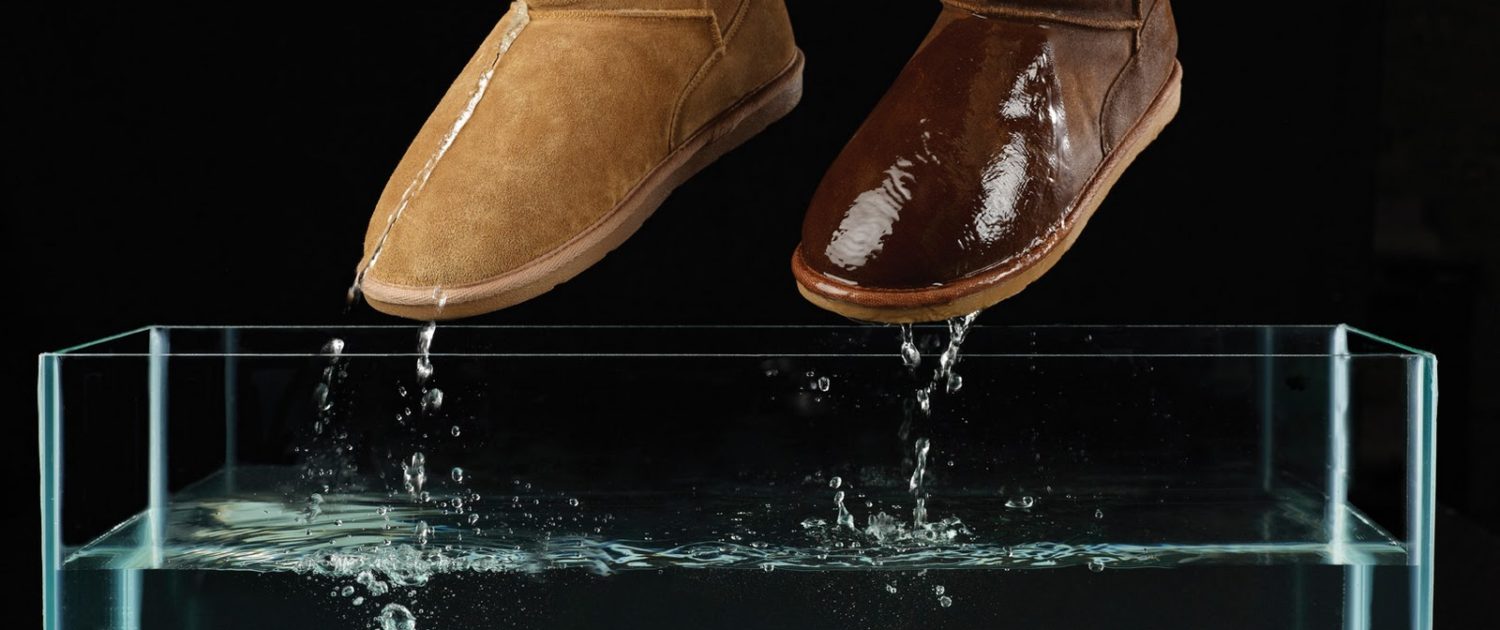 Faculty Name:                                                    MANIKANT KUMARASSISTANT PROFESSOR, DEPARTMENT OF LEATHER TECHNOLOGY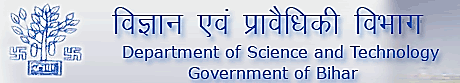 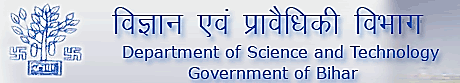 Content VISION STATEMENTTo emerge as a national leader in graduate level studies in all sub areas of leather field and to make significant contribution to the development of the society, industry, nation and the world.MISSION STATEMENTEducate leather technology students to produce quality engineers who serve leading firms and different sectors of the industry and can work in multi-disciplinary environment to anticipate and address evolving challenges of the 21st century in tanning and footwear industry.Impart high performance knowledge in leather and footwear sector that are economic and environment friendly.To establish national leadership and provide technological support to the Indian leather industry.Improve fundamental knowledge of inter relationship between the built environment and natural systems.PROGRAMME EDUCATIONAL OBJECTIVES (PEOs):After successful completion of program, graduates will be able toPEO1: Work in the Leather and chemical and footwear field.PEO2: Pursue higher studies. PEO3: Contribute in teaching, research and other developmental activities of Leather technology and its allied fields.PEO4: Work in the multicultural and multidisciplinary groups for the sustainable development and growth of leather industry projects and profession.PROGRAMME OUTCOMES (PO):Students who complete the B.E. degree in leather technology will be able to:An ability to apply knowledge of mathematics, science, and engineering,The ability to conduct laboratory experiments and to critically analyze and interpret experimental data.The ability to perform design in leather by means of design experiences integrated throughout the professional component of the curriculum.An ability to function on teams, that must integrate contributions from different areas of leather technology towards the solution of multi-disciplinary projects.An ability to identify, formulate, and solve Leather industries problems.An understanding of professional practice issues in leather technology including professional and ethical responsibility.An ability to write and speak effectively.The broad education necessary to understand the impact of leather fields solutions in a global and societal context.A recognition of the need for, and an ability to engage in life-long learning,An ability to use the techniques, skills, and modern tools necessary for leather technology practices.Possess a thorough understanding of techniques that are appropriate to environment and country.Possess ability to estimate costs, estimate quantities and evaluate materials for leather manufacturing.COURSE OBJECTIVE AND COURSE OUTCOMES:Course objective: The objective of this course is to have a clear concept of anatomy of human footwear, last, shoe sizes and fittings and the designing procedure and the knowledge of footwear material and costing which have a wide use in leather industry, shoe industry and their allied fields. Course outcomes (CO):CO1: To enhance  the knowledge about classification of Leather Goods and Garments, Selection of materials, Grading and assortment of Leathers for leather goods and garments.CO2: Study about accessories for leather goods and garments comparison between manual and machine cutting, Maintenance of  knives and tools, clicking machines mechanicalCO3: Study about  Basic design development, Measurements/Sizing chart for Man, Women and Children, Adaptation of stages to basic blocksCO4: To get knowledge in application of CAD for leather goods and garments design and production.MAPPING OF COs AND POsCorrelation level: 	1- slight (Low)	2- moderate (Medium)	3-substantial (High)COURSE SYLLABUS: Text Books:TB1:. Physical Testing of Leather by S.S.DuttaCOURSE PLANDETAILS OF ASSIGNMENTSASSIGNMENT 1Leather product technology-III1. Discuss Fashion.  Write on the seasonal, cultural and geographical influence in fashion.ASSIGNMENT 21. Discuss the marketing procedure for domestic and international markets for leather goods and garment.2. Discuss different material used in leather goods and garments manufacture.ASSIGNMENT 31. Explain the dufferent types of sewing machine.2. what is clicking?  explain the types of clickingASSIGNMENT 41. What do you mean by grading and assortment of leather? 2. explain different types of grade.END SEMESTER QUESTION PAPER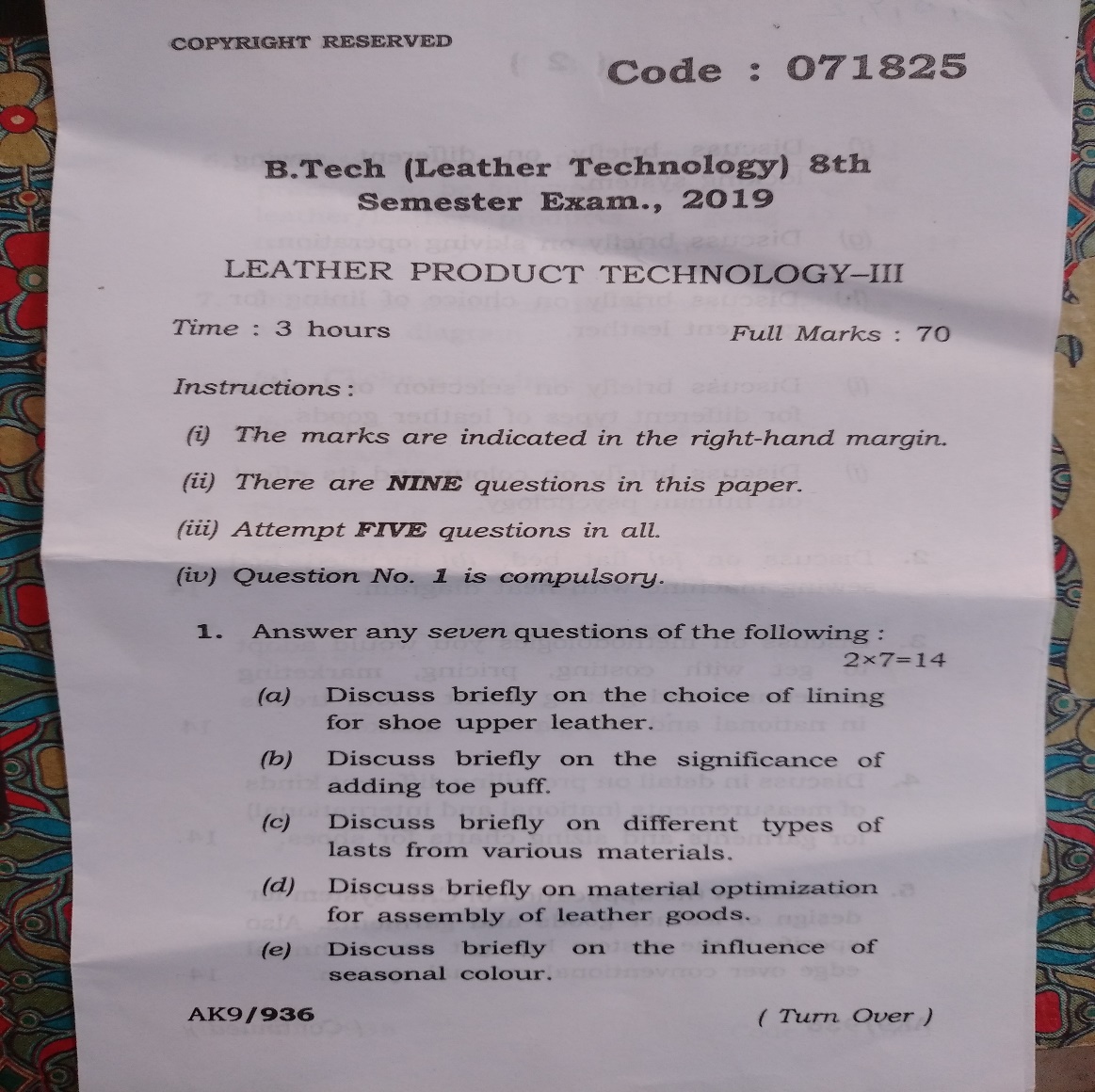 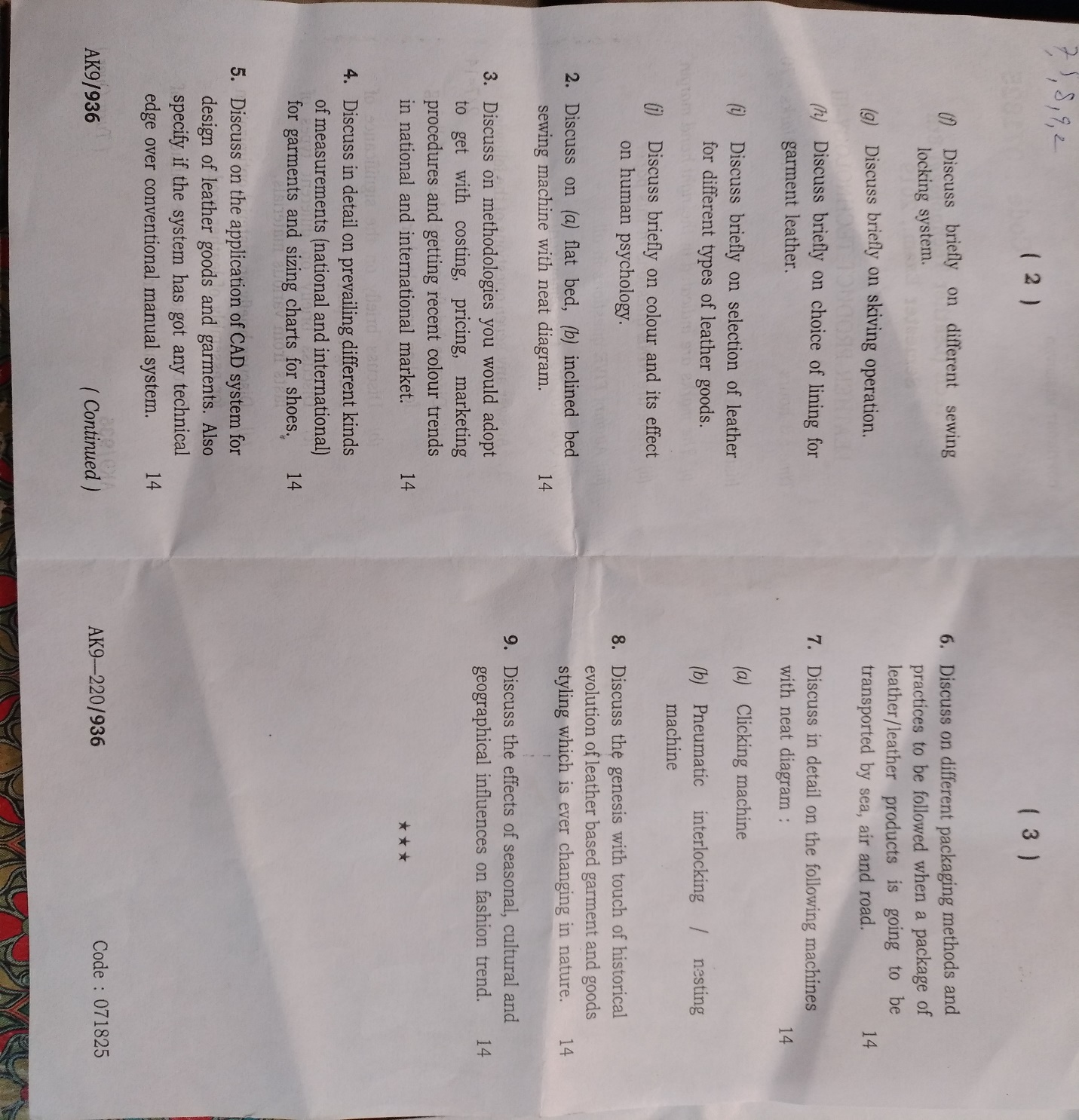 S.No.TopicTopicTopicPage No.Page No.Page No.Cover page & contentVision and mission of instituteCover page & contentVision and mission of instituteCover page & contentVision and mission of instituteVision and Mission of department	Vision and Mission of department	Vision and Mission of department	 Program educational objectives (PEO’s)Program specific oucomes (PSO’s) Program educational objectives (PEO’s)Program specific oucomes (PSO’s) Program educational objectives (PEO’s)Program specific oucomes (PSO’s)Program outcomes (PO’s)Program outcomes (PO’s)Program outcomes (PO’s)Course objectives and course outcomes(CO’s)Course objectives and course outcomes(CO’s)Course objectives and course outcomes(CO’s)Mapping of CO’s with PO’sMapping of CO’s with PO’sMapping of CO’s with PO’sTime tableAcademic calendarTime tableAcademic calendarTime tableAcademic calendarStudent listStudent listStudent listLecture plansWeekly test papersLecture plansWeekly test papersLecture plansWeekly test papersAssignmentsAssignmentsAssignmentsMid semester/Sessional question papersMid semester/Sessional question papersMid semester/Sessional question papersEnd semester /University question paperEnd semester /University question paperEnd semester /University question paperQuestion bankReference materialsQuestion bankReference materialsQuestion bankReference materialsResultResultResultInstitute / College Name :MUZAFFARPUR INSTITUTE OF TECHNOLOGYMUZAFFARPUR INSTITUTE OF TECHNOLOGYMUZAFFARPUR INSTITUTE OF TECHNOLOGYProgram NameB. Tech.Leather TechnologyB. Tech.Leather TechnologyB. Tech.Leather TechnologyCOURSE CODE071825071825071825COURSE NAMELEATHER PRODUCTTECHNOLOGY-IIILEATHER PRODUCTTECHNOLOGY-IIILEATHER PRODUCTTECHNOLOGY-IIILecture / Tutorial / Practical (per week):3 – 0- 3Course Credits5Course Coordinator NameMANIKANT KUMARMANIKANT KUMARMANIKANT KUMARCO/POPO1PO2PO3PO4PO5PO6PO7PO8PO9PO10PO11PO12CO132211211112 1CO221111  1  11  1111CO32221  1  1  1  2  2   1 11CO4312  1  3  1  1  1  1 111TopicsNumber of LecturesWeightage (%)1.Introduction Historical evolution of Garment and Goods styling, Seasonal cultural and geographical influences on fashion, Friends in fashion concept, Colour and human psychology.05162  Classification of Leather Goods and Garments, Selection of materials, Grading and assortment of Leathers for leather goods and garments. Property requirement for leather and lining materials. Accessories for leather goods and garments comparison between manual and machine cutting, Maintenance of knives and tools, clicking machines mechanical, Hydraulic/Pneumatic pattern interlocking/nesting for material optimization Assembly and sticking (Closing).0928 3 Different types of sewing machines (Flat bed, inclined bed, special type machines), Feed mechanisms, Various types of assembly techniques for leather goods and garments.9284 Pattern DesigningBasic design development,Measurements/Sizing chart for Man, Women and Children, Adaptation of stages to basic blocks. Pattern development, grading. Application of CAD for leather goods and garments design and production. Feasibility reports for leather goods and garments production. Machinery requirement/plant layout, process scheduling and line balancing, Quality control measures. Packaging methods and practices. Costing, pricing and marketing procedures for domestic and international markets.928Total no. of lectures/weightage32100 %Topic No.TopicNo. of Lecture/ lecture no.Text bookIntroduction 05TB1Historical evolution of Garment and Goods styling, 1-2Seasonal cultural and geographical influences on fashion.2-4Friends in fashion concept, Colour and human psychology.4-52.09Classification of Leather Goods and Garments, Selection of materials.             6-8Grading and assortment of Leathers for leather goods and garments.            9-10  Property requirement for leather and lining materials.          11-12Accessories for leather goods and garments. comparison between manual and machine cutting.12-13Maintenance of knives and tools, clicking machines mechanical, Hydraulic/Pneumatic pattern interlocking/nesting for material optimization Assembly and sticking (Closing).13-143. 09TB1 Different types of sewing machines (Flat bed, inclined bed, special type machines), Feed mechanisms.15-19 Various types of assembly techniques for leather goods and garments.              20-22   4              09Basic design development, Measurements/Sizing chart for Man, Women and Children,           23-24Adaptation of stages to basic blocks. Pattern development, grading.            24-25Application of CAD for leather goods and garments design and production.25-27TB1 Feasibility reports for leather goods and garments production. 27-28Machinery requirement/plant layout, process scheduling and line balancing, 28-29Quality control measures. Packaging methods and practices. 30-31Costing, pricing and marketing procedures for domestic and international markets.31-32Total Number of Lectures32S.No.AssignmentTopic No.1Assignment 11,22Assignment 233Assignment 344Assignment 45,6